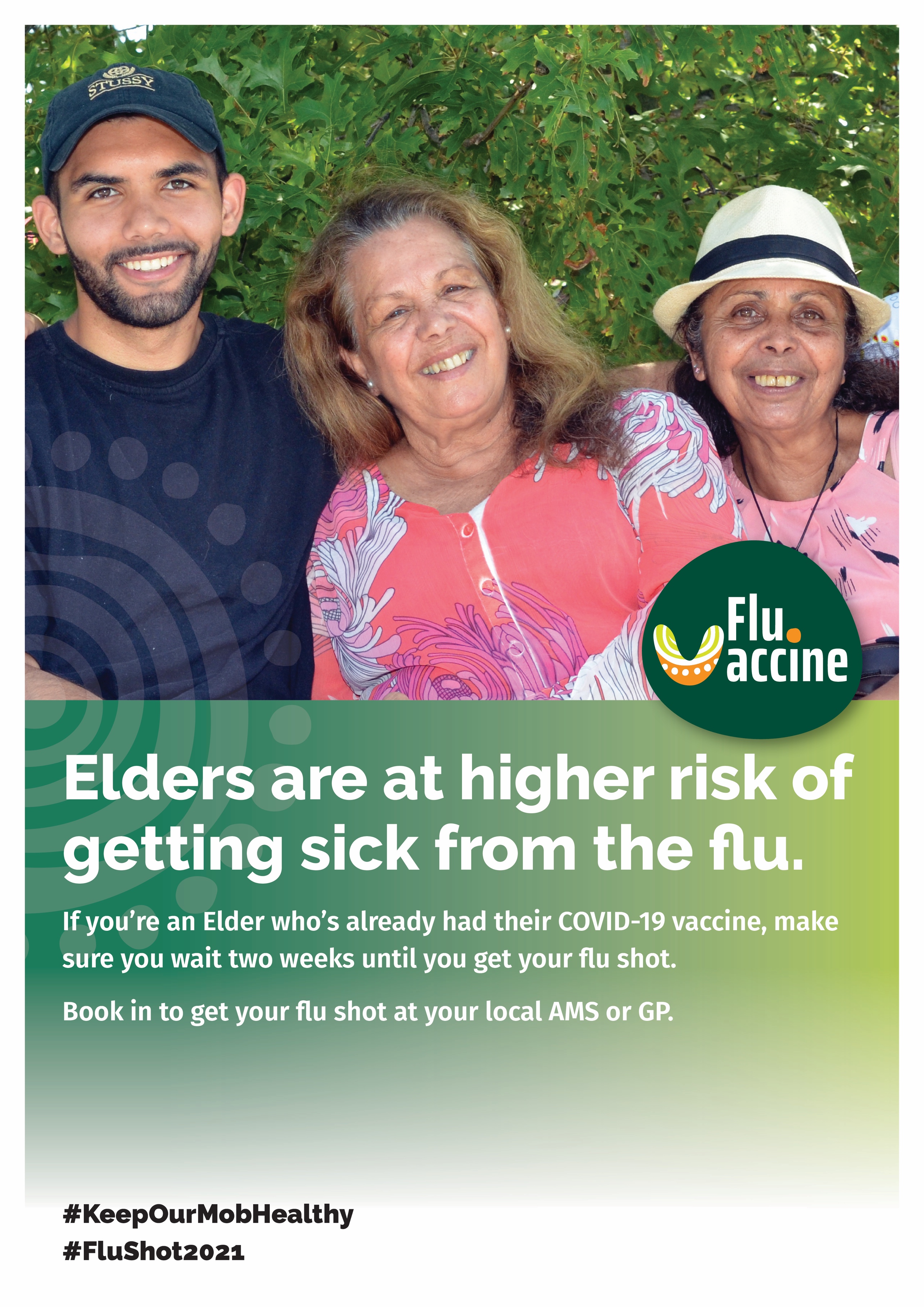 Place your copy here